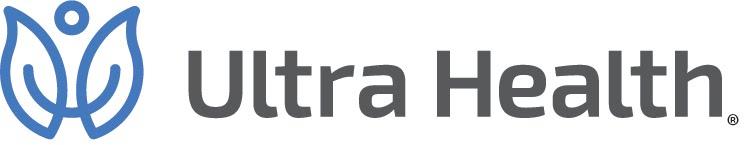 IntroductionThe purpose of this text is to provide a basic guide to cannabis medicine for cannabis patients, caregivers, and healthcare professionals. This text should not be taken as medical advice. Always consult your physician.New Mexico Medical Cannabis Law The Lynn and Erin Compassionate Use Act went into effect in 2007.What conditions qualify for coverage? Amyotrophic Lateral Sclerosis (ALS), Cancer, Cervical Dystonia, Chronic Pain, Crohn’s Disease, Epilepsy, Glaucoma, Hepatitis C, Human Immunodeficiency Virus (HIV) or Acquired Immune Deficiency Syndrome (AIDS), Hospice Care, Huntington’s Disease, Inclusion Body Myositis, Inflammatory autoimmune- mediated Arthritis, Intractable Nausea/ Vomiting, Multiple Sclerosis, Painful Peripheral Neuropathy, Parkinson’s Disease, Post-Traumatic Stress Disorder (PTSD),  Anorexia/ Cachexia, Spinal Cord Damage with Intractable Spasticity, and Ulcerative Colitis.How much can I possess, for how long? Medical Cannabis cards are only valid for one year and must be renewed annually. As an active cardholder, patients can possess up to eight ounces or 230 grams of medical cannabis every 30 days unless otherwise noted by a physician.Can I cultivate cannabis as a medical patient? Yes with a Personal Production License.Can patients still be prosecuted as criminals? Yes.Right to Use and Possess (covered in Section 5 of the Lynn and Erin Compassionate Use Act)Section 5. PROHIBITIONS, RESTRICTIONS AND LIMITATIONS ON THE MEDICAL USE OF CANNABIS—CRIMINAL PENALTIES.A. Participation in a medical use of cannabis program by a qualified patient or primary caregiver does not relieve the qualified patient or primary caregiver from:(1) criminal prosecution or civil penalties for activities not authorized in the Lynn and Erin CompassionateUse Act;(2) liability for damages or criminal prosecution arising out of the operation of a vehicle while under the influence of cannabis; or(3) criminal prosecution or civil penalty for possession or use of cannabis:(a) in a school bus or public vehicle;(b) on school grounds or property;(c) in the workplace of the qualified patient’s or primary caregiver’s employment; or(d) at a public park, recreation center, youth center or other public place.B. A person who makes a fraudulent representation to a law enforcement officer about the person’s participation in a medical use of cannabis program to avoid arrest or prosecution for a cannabis-related offense is guilty of a petty misdemeanor. What is medical cannabis?A plant with hundreds of chemical constituents. Including cannabinoids, terpenes, and flavonoids. Cannabis has been used medically and recreationally for most of human history. Is it safe, can I overdose?There has never been a recorded death from cannabis overdose. Animal experiments have estimated the lethal dose of cannabis to be 20,000-40,000 times the usual dose. Approximately 40- 80 pounds of cannabis.Why?No cannabinoid receptors are in the parts of the brain responsible for breathing. Most drug overdoses are caused by a lack of oxygen to the brain (cerebral hypoxia).Cannabinoid Receptors? What are those?All vertebrates (including mammals and humans) have an Endocannabinoid System (ECS).In all mammals a series of receptors, known as the cannabinoid receptors (CB), are found throughout the body. These receptors act as points of activation on the bodies’ cells, that respond specifically to cannabis. Two types of receptors are found throughout the body: CB1: Central nervous system, organs, adipose (fat) tissue, connective tissue, nervous system.CB2: Peripheral nervous system, all immune cells.A variety of physiological processes including immunity, pain, inflammation, mood, emotion, learning, memory, metabolism, appetite, weight, sleep, neuroprotection and stress response are involved in the ECS.Cannabis Side EffectsInitial Use:Patients first beginning with cannabis may experience mood reactions such as: euphoria, relaxation, time-distortion, enhanced sensory perception, loss of inhibitions, anxiety, paranoia, agitation, delusions or hallucinations.Increased heart rateRed eyes, dry mouth, headacheDizziness or lightheadedness. Novice users are advised to sit up from lying down for 1 to 2 minutes before fully standing up.Increased appetite Relaxed muscles, loss of coordinationLong -Term Use:Chronic coughing or wheezing if medication is smoked. May cause changes in short term memory and concentration.Weight lossOverdose:No one has ever died of a cannabis overdose. Unwanted effects usually resolve as the medication is metabolized. 2-4 hours for inhaled medicating, 6-8 hours for ingested medication. Call your doctor or medical professional if side effects persist. CONSULT YOUR PHYSICIAN IF PREGNANT OR BREASTFEEDING.CANNABINOIDS PASS THROUGH BREAST MILK.DO NOT DRIVE OR OPERATE HEAVY MACHINERY WHILE UNDER THE INFLUENCE OF CANNABISCannabis Drug InteractionsThe effects of alcohol can be increased when combined with cannabis, increasing risk of dizziness, loss of coordination, nausea, and vomiting. Use of Cannabis with any prescription medication is never without risk. Inform and discuss your medical cannabis use with your prescribing physician and pharmacist.Opioids combined with cannabis does not increase the risk of overdose. Use of cannabis can potentially lower the amount of Opioid medication needed for sufficient pain relief. Sedative medications such as: clonazepam (Klonopin), lorazepam (Ativan), phenobarbital (Donnatal), Zolpidem (Ambien). Extreme tiredness may result in combining sedatives with cannabis. Disulfiram (Antabuse) manufacturer reports that combined use with cannabis may cause irritability and disturbance of sleep.Blood thinner medications such as Coumadin (Warfarin) can interact with cannabis. Consult your prescribing physicianCannabis can lower blood pressure. Blood pressure medications may need to be adjusted while used with medical cannabis. Cannabis can lower blood glucose levels. Patients on insulin or other diabetes medication should use cannabis with caution and consult their physician. Mood Stabilizers and other psychiatric medication can affect how cannabis interacts with the body and mind. Changes in psychiatric medication may also change the type of cannabis best suited for the patient. Antidepressants, such as SSRIs (selective serotonin re-uptake inhibitors) SNRIs (serotonin–norepinephrine reuptake inhibitors), used with cannabis can increase the risk of irritability, nervousness, and serotonin syndrome. Medical TermsAnalgesic			Pain reliever	Anorectic			Suppresses appetite Anti-Arthritic		Reduces arthritis symptomsAnti-Bacterial		Kills/ slows the growth of bacteriaAnti-diabetic 		Reduces blood sugar levelsAnti-depressant		Reduces symptoms of depressionAntiemetic		Reduces nausea and vomitingAntiepileptic		Reduces-seizures and convulsions.Anti-fungal                                 Destructive to or checking the growth of fungiAnti-Inflammatory		Reduces inflammationAnti-ischemic		Reduces risk of artery blockageAnti-insomnia		Sleep AidAntioxidant                                Protects against certain type of cell damageAnti-Proliferative                       Inhibits cell growth in tumor/ cancer cellsAntipsychotic 		Reduces symptoms of psychosis Antispasmodic		Suppresses muscle spasmsAnxiolytic 		Reduces anxietyApoptosis		Programmed cell deathBronchodilator		Increases lung air flow Cerebral			Of or relating to the brainGastrointestinal		Stomach relatedImmunostimulant       	Stimulates the immune systemNeuroprotective                        Preservation of neuronal structure and/or functionNon-Psychotropic	                  Non- intoxicatingPsychotropic                              Affecting mental activity, behavior, or perception, as a mood-altering drugPhysiology                               Functions of living organisms and their parts             Cannabis Consumption MethodsOralJuicing- Non-psychotropic (not intoxicating) Useful for autoimmune disorders.Whole plant can be juiced for medical benefits.Edibles- Food product containing cannabis.Full effects may take up to 2 hours to onset.New users are advised to dose no more than 5 miligrams of THC.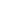 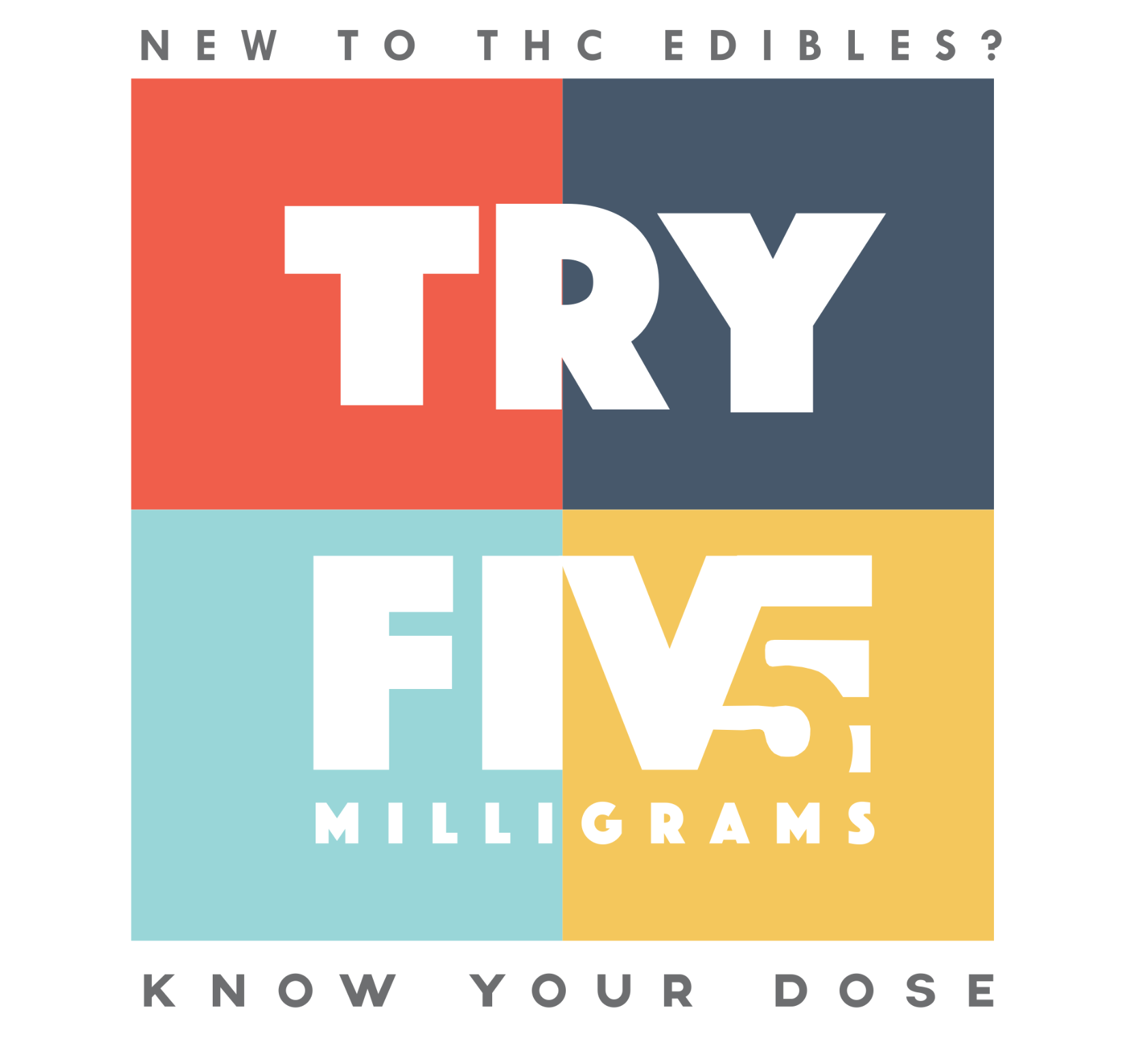 Tinctures- Sublingual (under the tongue)Glycerin tinctures are sweet and can be cooked or cold pressed. Alcohol tinctures may burn under the tongue but can also be cooked or diluted for easier consumption.  Adding tinctures to liquids such as coffee or juice can also be effective.BodySuppositories- Can be used vaginally and rectally.Rectal suppositories should be inserted 1-2 inches in order for the medication to bypass the veins leading to the liver.Topical- Applied to the surface of the skin.Transdermal patches, lotions and other bath products.InhaledVaporization- Inhalation method that eliminates irritants and carcinogens produced by combustion (smoking) Vaporization of cannabinoids occurs at 356-392°F. Terpenes vaporize at 259 °F.Smoking- Fastest and most cost effective way to medicate. Smoke is produced by combustion, which also creates carcinogens. Smoking any substance has health risks.   Water pipes / bongs are less irritating than a joint of blunt. Avoiding tobacco products commonly with cannabis is advised. 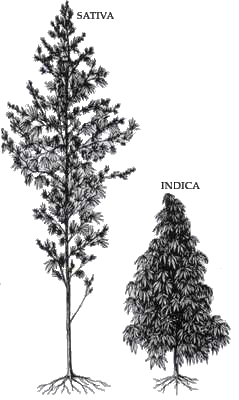 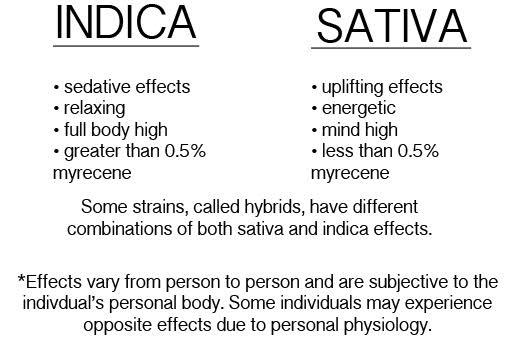 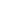 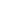 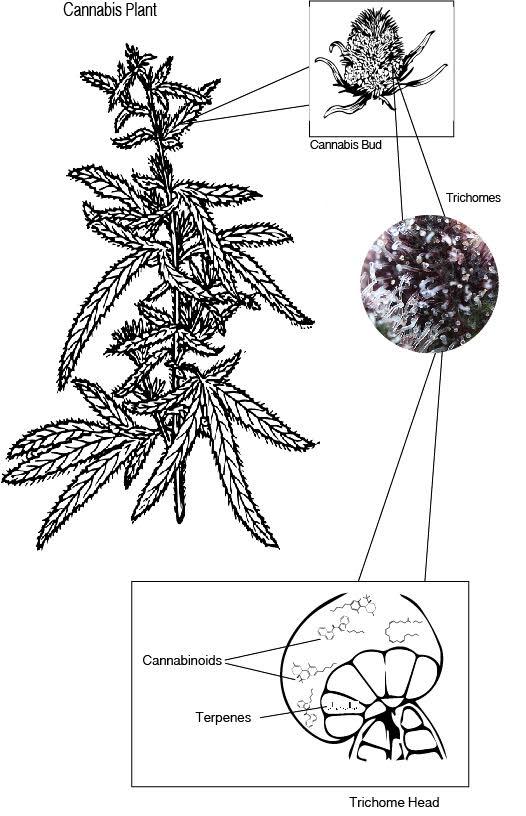 Cannabis ComponentsCannabinoid- the main chemical component on Cannabis.  Molecules that act on cannabinoid receptors in the body.Terpenes- are responsible for the aroma of Cannabis. Over 100 different terpenes have been identified in the Cannabis plant. The terpene profile determines if a strain is more Indica or Sativa. Flavonoids- are a nutrient group with over 6,000 types. About 20 of these compounds, have been identified in the Cannabis plant. Apigenin, quercetin, cannflavin A and B are flavonoids found only in cannabis.Medication Equipment TerminologyGrinder- Many patients prefer to grind their medicine for a smoother smoke. Cannabis specific grinders are available for medical patients. Joint/ Pre-Roll - Ground cannabis rolled into hemp paper. Glass- Piece, utensil, or object that is used to smoke cannabis.Carb- Small hole in the glass. Mixes air with smoke. Thumb is usually placed over the carb while inhaling.Pipe - Glass, usually small. Used to smoke flower.Water pipe/ Bong- Glass requiring water. Used to smoke flower.Bowl- Attaches to bong or water pipes. Holds the flower.Rig- Glass specifically designed for concentrates.Nail- Glass, titanium, and quartz are used instead of a bowl piece for flower. The nail is heated before “dabbing” concentrates. Some nails also have a dome design. Dabber- Piece of metal specifically designed to handle concentrates. Used to apply medicine to heated nail.Torch- Most use butane, used to heat the nail.Storage- It is highly recommended storing your medicine in an airtight dark container, in a moderate dry environment. Cannabis ConcentratesReferred to as: wax, oil, dabs. Condensed cannabinoid products made with or without a solvent.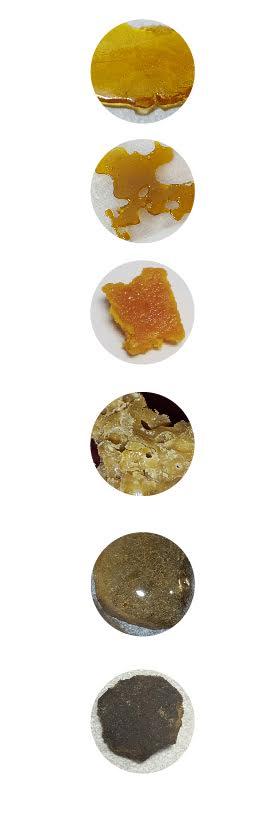 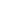 CannabinoidsHeated:THCAnti-bacterialInhibits cell growth in tumors/cancer cellsSuppresses muscle spasmsRelieves painReduces nausea and vomitingAppetite stimulantBone stimulantNeuroprotectiveCBDAnti-inflammatoryAnti-bacterialInhibits cell growth in tumors/cancer cellsReduces nauseaAnalgesicLowers blood sugar levelsReduces risk of artery blockageTreats psoriasisAntipsychoticSuppresses muscle spasmsRelieves anxietyPromotes bone growthModulates function in immune systemReduces small intestine retractionsNeuroprotectiveCBCAnti-inflammatoryInhibits cell growth in tumors/cancer cellsAnalgesicPromotes bone growthAssists in contraction of blood cellsCBGAnti-inflammatoryAnti-oxidantAnti-bacterialInhibits cell growth in tumors/cancer cellsPromotes bone growthAntidepressantTHCVAnti-inflammatoryAnti-convulsiveSuppresses appetiteBone stimulantNeuroprotective Raw:THCaAnti-inflammatoryInhibits cell growth in tumors/cancer cellsSuppresses muscle spasmsCBDaAnti-inflammatoryAnti-bacterialInhibits cell growth in tumors/cancer cellsReduces nausea and vomitingCBCaAnti-inflammatoryAnti-bacterialAnti-fungalCBGaAnti-inflammatoryRelives painAged:CBNRelieves painAnti-bacterialAnti-insomniaSuppresses muscle spasmsPromotes cancer cell death by apoptosisCBNaAnti-inflammatoryCBLaAnti-inflammatoryTerpenesPineneRelieves painSlows bacterial growthAnti-inflammatoryInhibits cancer cell growthAntioxidantBronchodilatorEnhances focusAlso found in pine needles and rosemary.LimoleneAntidepressantAntifungalAnti-inflammatoryInhibits cell growthRelieves anxietyReduces acid refluxStimulates the immune systemAlso found in lemons, limes, oranges and other citrus.HumuleneRelieves painSlows bacterial growthAnti-inflammatoryInhibits cancer cell growthAppetite suppressantPromotes weight lossAlso found in hops and coriander.TerpinoleneAntibacterialAntifungalAids with sleepInhibits cancer cell growthAntioxidantCommonly used in soaps, perfumes and as insect repellant.Linalool Relieves painAntidepressantReduces seizures and convulsionsAnti-inflammatoryAntipsychoticRelieves anxiety Promotes sleepAlso found in lavender.MyreceneRelieves painAntibacterialAnti-diabeticAnti-inflammatoryAids with sleepInhibits cell mutation, including cancer cellsAntipsychoticSuppresses muscle spasmsAlso found in mangoes, basil and lemongrass.Caryophyllene Relieves painAntibacterialAntidepressantAnti-inflammatoryInhibits cancer cell growthAntioxidantHelps relieve anxietySlows damage to the nervous system and brainAlso found in hops and coriander.Patient Education